ПРЯМОУГОЛЬНЫЙ ПАРАЛЛЕЛЕПИПЕД, КУБ. ЗАДАЧИНаши задания начинаются от простых и постепенно становятся сложнее, а значит интереснее! Попрбуйте, поднимаясь ступенька за ступенькой, победить непростую и увлекательную тему – Прямоугольный параллелепипед, Куб.Маша с мамой планировали поездку в отпуск. Мама попросила Машу подсчитать, сколько нужно купить коробок с рафинированным сахаром, чтобы в течение месяца пить чай вечерами. А заводно ты вспомнишь математику, вичислишь объём прямоугольного параллелепипеда, коробочки, - заметила мама. Мне известно, что ребро сахарного кубика составляет 1 см. Сахар уложен в 4 ряда, а если посмотреть на коробку сверху, то мы увидим прямоугольник из 7 кубиков в 5 рядов. Значит, сахара в коробке … помогите Маше посчитать. Если Маша с мамой вечером пьют по чашке чая, в которую кладут 3 кубика сахара, то им нужно на 30 дней купить … коробочне к сахара. Тогда обьём коробочки с сахаром составляет … кубических сантиметров.А что, если коробочка с любимым Машиным чаем «Весенняя мелодия» также имеет форму куба, а площадь её крышки составляет 36 см2. Какой объём коробочки?Площадь нижней грани прямоугольногопараллелепипеда равна 24см2 . Найдите высоту параллелепипеда, если его объем составляет 96 см3.Высота прямоугольного параллелепипеда равна 18 дм, что на 9 дм больше его длины и в 3 раза больше его ширины. Найдите объем параллелепипеда.Длина всех ребер треугольной пирамиды составляет 33 см. Стороны треугольника, лежащего в основе, равны 6 см каждая, боковые ребра одинаковы. Найдите длину бокового ребра пирамиды.Когда Алиса попала в страну чудес, у неё в кармане лежал брусок клубничного мыла, который она обычно использует за наделю. Оказалось, что в волшебной стране все предметы становятся большее в 5 раз. Сколько теперь Алиса сможет умываться своим мылом, если она вернулась к своим обычным размерам?Найдите объём прямоугольного параллелепипеда ABCDNMKP, если площадь грани MBCK равна 24 см2, площдь грани NMBA — 8 см2, а долина общего ребра BM равна 4 см.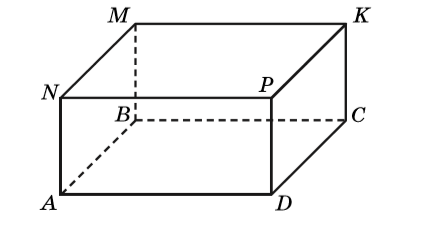 